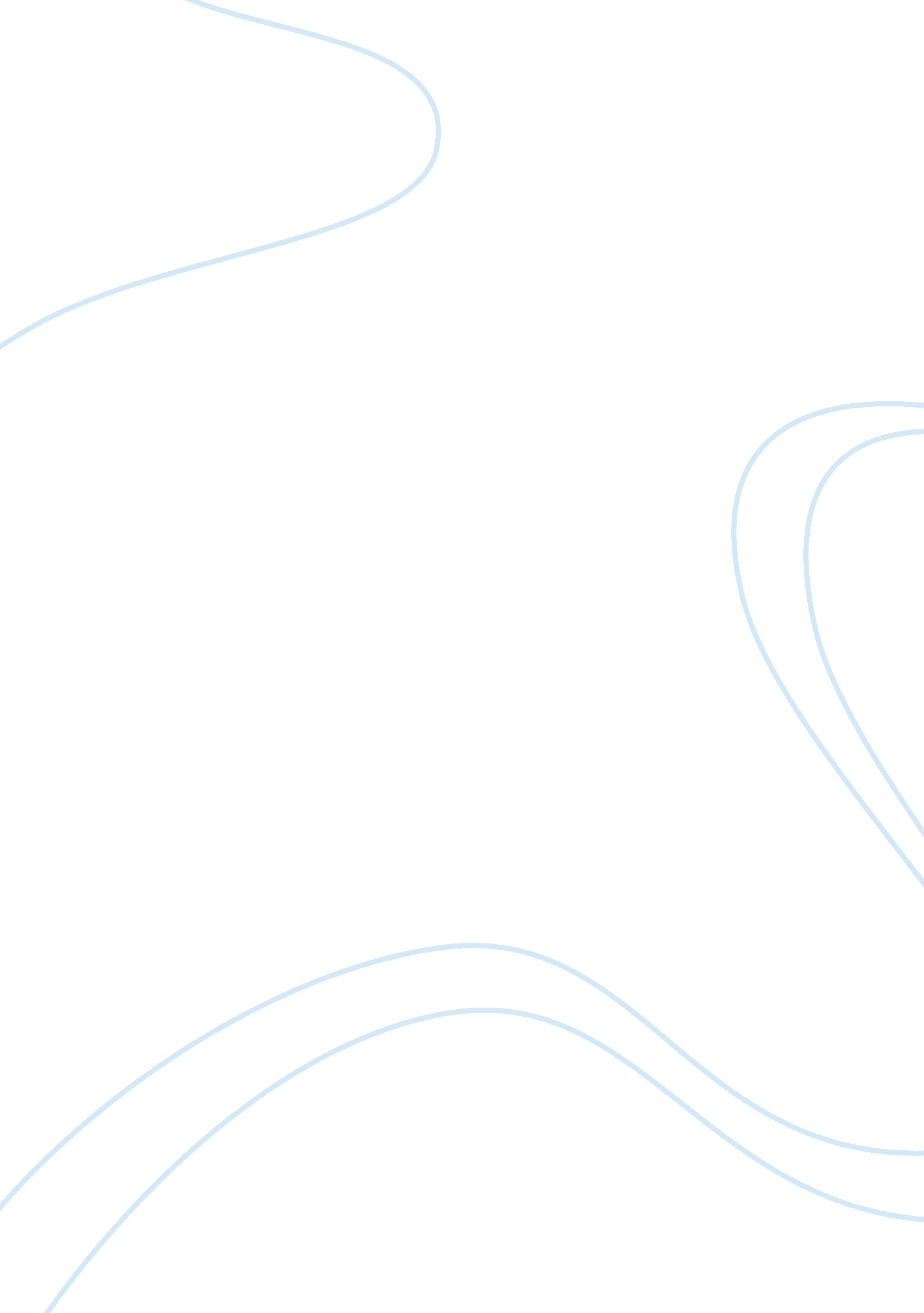 Judicial branch of the criminal justice systemLaw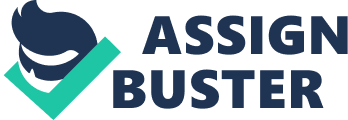 What is the judicial branch of the criminal justice system? The judicial branch is responsible for overseeing the local, state, and federal court systems. It explains the meaning of the Constitution and laws passed by the legislative branch and enforced by the executive branch. Now the Supreme Court is ahead of the judicial branch because it is the highest court of the land. The Supreme Court rules if whether or not the issue itself is constitutional. (Dictionary, 2013) What types of jobs are available? Probation and Pretrial Services Assist in the administration of justice and promote community safety. Case Administrator Be the public face of the court to attorneys who practice in the court and to the public. Court Interpreter Help non-English-speaking defendants communicate during court proceedings. Human Resources Provide frontline services to the federal court workforce. Librarian Perform a full range of library technical and research services for the Judiciary. Legal Secretary and Administrative Specialist Provide office assistance and support judges, executives, managers, and court unit staff. Staff Attorney and Law Clerk Research and provide procedural and legal advice regarding court cases. Information Technology Support the federal courts' extensive technology programs. Courtroom Deputy Assist judges in managing their caseload and court proceedings in an orderly fashion. Court Reporter Maintain the courtroom record and produce transcripts of court proceedings. Jury Administrator Ensure that jury selection and management are effective and efficient processes. Judicial Executive Manage and oversee court operations, ensuring that judges and court employees meet the judiciary's mission. Financial and Procurement Specialists Ensure compliance with financial and procurement guidelines, policies, and approved controls. Assistant Federal Public Defender Enforce the constitutional right to counsel by representing those who cannot afford an attorney. (Courts, 2013) Select one job performed in the courtroom: discuss the educational requirements and three key responsibilities that make the job unique. Legal Secretary There are no formal requirements in becoming a legal secretary. But most legal secretaries have a certificate or associates degree completed. Legal secretary programs equip students with an understanding of general legal office procedures and legal terminology. Three unique responsibilities they have are to input data, file/type/prepare documents for their employer, conduct non-legal research, and assemble reports. These positions provide varied administrative services in the full range of court work areas, such as human resources, procurement, finance and budget, property management, space and facilities, and statistical reporting. (Education, 2013) References: Courts, A. O. (2013). www. uscourts. gov/Careers/CareerProfiles. aspx. Retrieved from Explore Career Possibilities. Dictionary. (2013). dictionary. com. Retrieved from Judicial Branch. Education. (2013). education-portal. com. Retrieved from Legal Secretary Education Requirements. 